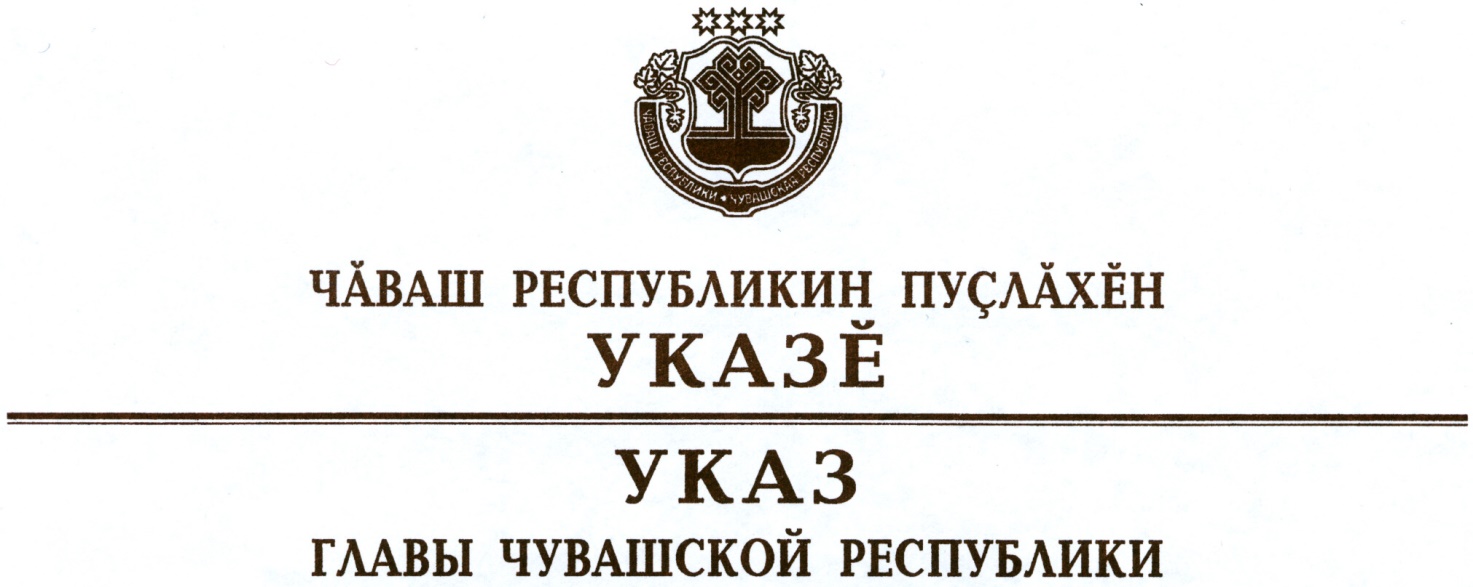 О Кадиловой М.В.1. Освободить Кадилову Марину Витальевну от должности руководителя Государственной службы Чувашской Республики по конкурентной политике и тарифам.2. Настоящий Указ вступает в силу со дня его подписания.Временно исполняющий     обязанности Главы  Чувашской Республики				 		        О.Николаевг. Чебоксары28 февраля 2020 года № 57